Posudek vedoucího bakalářské práce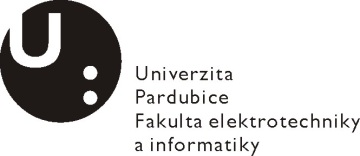 Slovní hodnocení:Otázky k obhajobě (max 2):Víte, proč se LED řídí vždy proudově a proč se zapojují výhradně sériově?Doporučení práce k obhajobě: 	Navržený klasifikační stupeň: 	Posudek vypracoval:Jméno, tituly:        	Pavel Rozsíval, Ing.
Zaměstnavatel:	Univerzita PardubiceV Pardubicích dne:	7.6.2012			Podpis:Jméno studenta:Tomáš RoštejnskýTéma práce:Měření a úprava intenzity světla pro růst rostlinCíl práce:Popis vlivu světla na růst rostlin, popis možností osvětlení rostlin, návrh a konstrukce osvětlení a řízení osvětlení.Naplnění cílů práce:Student naplnil všechny stanovené cíle práce, teoretická část práce vyčerpávajícím způsobem popisuje vliv intenzity a barevného složení světla na růst a metabolismus rostlin, dále pak možnosti a použitelnost dostupných zdrojů světla. Praktická část práce se potom zabývá návrhem měření barvy a intenzity dopadajícího okolního světla, návrhem vhodného osvětlení a vhodného řízení LED modulů.Logická stavba a stylistická úroveň práce:Logická stavba práce je na poměrně dobré úrovni, členění kapitol, návaznost a i jejich obsah tvoří jednotný logický celek. Tištěná forma má nestandartní šířku okrajů, což může působit rušivě. V elektronické formě není tato chyba patrná.Využití záměrů, námětů a návrhů v praxi:Během samotné práce vznikl funkční prototyp zařízení schopný měřit barvu okolního záření a dosvětlovat rostliny na požadovanou hodnotu. Z principu se jedná o unikátní přístup k umělému osvětlení umožňující dosáhnout maximálních výsledků s minimální možnými náklady. Při práci dokázal student nadprůměrnou schopnost převézt získané teoretické poznatky do praxe. Případné další hodnocení (připomínky k práci):